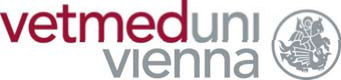 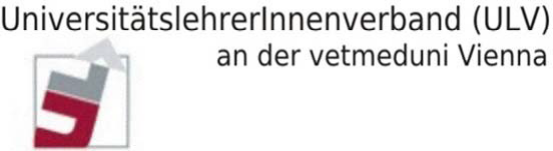 MEMBERSHIP DECLARATIONI herewith declare my membership to the University Teachers’ Association (UniversitätslehrerInnenverband – ULV) at the University of Veterinary Medicine, Vienna (ULV-vetmeduni).Name	 	Institute/Clinic    	Vienna,  	(Date)	(Signature)Please return the filled-in form to Dr. Katharina HittmairKlinische Abteilung für Bildgebende Diagnostikkatharina.hittmair@vetmeduni.ac.at